.Intro – 40 Counts (right after the drums when the lyrics start)Lindy, Rocking ChairStep, Pivot ½, Triple Forward, V-StepVine Right, Vine Left ¼ Turn BrushStomp, Swivel, Swivel, Swivel, Stomp, Swivel, Swivel, SwivelTAG After Walls 2, 5, 9, and 13Jazz BoxContact: (free2bgad@gmail.com)Only the Good Die Young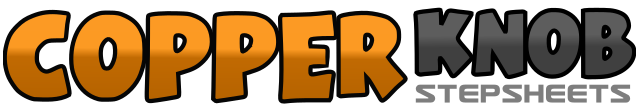 .......Count:32Wall:4Level:High Beginner.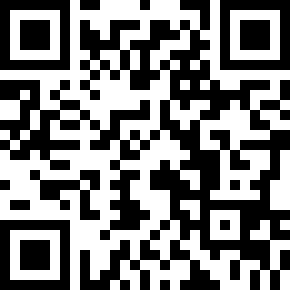 Choreographer:Gail A. Dawson (USA) - January 2020Gail A. Dawson (USA) - January 2020Gail A. Dawson (USA) - January 2020Gail A. Dawson (USA) - January 2020Gail A. Dawson (USA) - January 2020.Music:Only the Good Die Young - Billy JoelOnly the Good Die Young - Billy JoelOnly the Good Die Young - Billy JoelOnly the Good Die Young - Billy JoelOnly the Good Die Young - Billy Joel........1&2R step to R, L step beside R, R step to R3, 4L rock back, recover to R5, 6L rock forward, recover to R7, 8L rock back, recover to R1, 2L step forward, pivot ½ R (6 o’clock)3&4L step forward, R step beside L, L step forward5, 6R step out diagonally forward, L step out diagonally forward7, 8R step in diagonally back, L step in diagonally back beside R1, 2R step to R, L step behind R3, 4R step to R, L touch beside R5, 6L step to L, R step behind L7, 8L step turning ¼ to L (3 o’clock), R brush ball of foot forward1, 2R step down forward, L swivel heel toward R foot3, 4L swivel toe toward R foot, L swivel heel toward R5, 6L step forward, R swivel heel toward L foot7, 8L swivel toe toward L foot, R swivel heel toward L foot1, 2R cross over L, L step back3, 4R step beside L, L cross in front of R